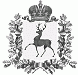 Сельский Совет Кушнурского сельсоветаШарангского муниципального районаНижегородской областиРЕШЕНИЕот 04.12. 2015 г.	№17Об утверждении списка лицневостребованных земельных долей              На основании п.7 ст.12.1 Федерального закона 101-ФЗ «Об обороте земель сельскохозяйственного назначения» сельский Совет решил:            Утвердить список лиц, земельные доли которых могут быть признаны невостребованными, и земельных долей, которые могут быть признаны невостребованными находящихся по адресу: Нижегородская область, Шарангский район, земли колхоза ООО «Ивановское» под кадастровым номером 52:10:0000000: 28.  Всего участников общей долевой собственности  161 человек, количество земли 1671 га. (приложение 1)Глава местного самоуправления                                 Г.В.ПадероваПриложение № 1К решению КушнурскогоСельсовета Шарангского муниципальногорайона Нижегородской областиот 04.12 2015 года № 17  СПИСОК СОБСТВЕННИКОВ НЕВОСТРЕБОВАННЫХ ЗЕМЕЛЬНЫХ ДОЛЕЙ ООО «Ивановское »№ п/пФамилия Имя ОтчествоДата рожденияМесто жительстваДата смертиДанные паспортаМестосмерти1Анцыгин Геннадий Васильевич09.11.193329.03.20132200 №286114Шарангским  РОВД 14.08.2000р.п.Шаранга2Басманов Геннадий Никифорович31.10.193506.11.1992У11-ТН № 507997 Шарангским РОВД 23.12.1978д.Лежнино3Басманова Галина Павловна22.08.1936с.Роженцово2202 №005037 Шарангским РОВД 24.04.20024Бахтин Александр Алексеевич01.09.193426.04.20072200 № 604354 Шарангским РОВД 08.05.2001д.В.Самойлово5Бахтина Алевтина Александровна16.02.192926.07.200722 00 № 604353 Шарангским РОВД 08.05.2001д.В.Самойлово6Васенев Виктор Ильич05.11.1963с.Роженцово2208№ 267644ТП УФМС России по Нижегородской области в Шарангском районе 15.04.20097Васенев Илья Михайлович23.07.192118.02.2000У111-ТН № 687881 Шарангским РОВД 27.11.1979д.Нижнее Самойлово8Васенева Антонина Ефимовна10.03.1927р.п.Шаранга ул.Большевиков д.732202 № 005066 Шарангским ОВД Шарангского района 27.04.20029Видякин Павел Георгиевич02.06.191622.08.2010У11-ТН № 587883 Шарангским РОВД 13.03.1979р.п.Шаранга10Видякина Мария Федоровна29.01.191813.12.1997У11-ТН № 587854 Шарангским РОВД 13.03.1979р.п.Шаранга11Вычужанина Татьяна Григорьевна195012Глушков Иван Ильич28.12.192826.10.2000У11-ТН № 508037 Шарангским РОВД 26.12.1978д.Рогожники13Глушкова Елена Ильинична10.07.192329.06.20082202 № 405461 Шарангским РОВД 30.05.2002с.Кушнур14Горюнова Галина Николаевна30.05.1927Воскресенский район с.Большие Отары22 02 № 874651 Шарангским РОВД 15.12.200215Долганов Александр Александрович12.04.195630.04.200111-ТН № 703546 Шарангсикм РОВД 07.01.1977д.Н.Самойлово16Долганов Виталий Иванович22.04.1947р.п.Шаранга ул.Березовая д.1822 99 № 113401 Шарангским РОВД 15.07.199917Долганов Григорий Павлович24.12.1918У11-ТН № 587920 Шарангским РОВД 16.03.1979д.Нижнее Самойлово18Долганов Леонид Александрович09.01.193915.05.20061Х-ТН № 541523 Шарангским РОВД 05.12.1980р.п.Шаранга19Долганова Зоя Васильевна24.07.192628.08.19921Х-ТН № 738811 Шарангским РОВД 28.03.1980д.Нижнее Самойлово20Долганова Любовь Григорьевна06.03.1942р.п.Шаранга ул.Кирова д.152200 №604852Шарангским РОВД 24.08.200121Долганова Ольга Федоровна24.07.192120.04.20041Х-ТН № 541502 Шарангским РОВД 04.12.1979р.п.Шаранга22Долганова Прасковья Леонидовна20.10.190026.11.1994д.В Самойлово23Долганова Раиса Павловна07.06.1933р.п.Шаранга ул.Советская 32-22200 №380374Шарангским РОВД 21.12.200024Долганова Фаина Матвеевна19.08.1928с.Роженцово ул.Учительская 6а к192202 № 874437 Шарангским РОВД 28.11.200225Домрачева Ия Ивановна04.09.193727.12.20062202 №873724 Шарангским РОВД 11.10.2001с.Роженцово26Ермолин Геннадий Георгиевич07.11.193009.07.20092202 № 405465 Шарангским РОВД 30.05.2002г.Ветлуга27Ермолин Василий Александрович13.01.192825.04.19981У-ТН №666071 Шарангским РОВД 06.12.1977д.Ивановка28Ермолин Виталий Васильевич08.03.195720.03.20122209 № 377765 ТП УФМС России по Нижегородской области в Шарангском районе 16.09.2009р.п.Шаранга29Ермолин Николай Юрьевич24.10.1957с.Кушнур ул.Молодежная д.1 кв.22203 № 165745 Шарангским РОВД 31.01.200330Ермолин Павел Иванович10.02.193122.01.2001У111-ТН № 566099 Шарангским РОВД 18.09.1979д.Поздеево31Ермолина Анастасия Афанасьевна19.12.190921.05.1992Х11-ТН № 748667 Шарангским РОВД 22.09.1982д.Ивановка32Ермолина Анна Васильевна19.12.190411.06.19961Х-ТН № 541981 Шарангским РОВД 18.01.1980д.Ивановка33Ермолина Августа Никифоровна09.08.192702.08.20101Х-ТН № 541751 Шарангским РОВД 21.12.1979г.Йошкар-Ола34Ермолина Александра Терентьевна25.05.193129.03.20052200 №380274 Шарангским РОВД 13.12.200035Ермолина Анна Федоровна25.05.192815.10.20132203 №483689 ОВД Шарангского района 29.04.2003с.Кушнур36Ермолина Валентина Васильевна14.12.192608.02.1999Х11-ТН № 748651 Шарангским РОВД 08.09.1982д.Ивановка37Ермолина Екатерина Ильинична02.12.192201.01.19971У-ТН № 666072 Шарангским РОВД 06.12.1977д.Ивановка38Ермолина Наталья Михайловна08.08190713.03.19971Х-ТН № 541825 Шарангским РОВД 25.12.1979д.Ивановка39Ермолина Нина Михайловна05.09.1930с.Кушнур ул.Молодежная д.1.кв.22203 № 774972 Шарангским РОВД 31.10.200340Ермолина Фелицата Ивановна24.01.19142013гУ-ТН №630653 Шарангским РОВД 26.05.1978г.Дзержинск41Ефремов Александр Леонидович10.04.1959г.Йошкар-Ола2202 №004191 Шарангским РОВД 01.03.200242Ефремов Флавий Григорьевич24.07.1938д.Кузнецово2203 № 483972Шарангским РОВД 05.06.200343Ефремова Лидия Павловна09.12.192722.12.2002У1-ТН № 630543 Шарангским РОВД 24.05.1978д.Кузнецово44Ефремова Татьяна Федоровна16.12.195710.10.2002Х-ТН № 722739 Шарангским РОВД 25.02.1981с.Кушнур45Жуйков Александр Михайлович14.10.1943г.ВетлугаУ-ТН № 630544 Шарангским рОВД 24.05.197846Жуйкова Лидия Ивановна26.07.193615.06.2010У-ТН № 630543 Шарангским РОВД 24.05.1978р.п.Шаранга47Жирова Любовь Ивановна04.12.192718.12.20082200 № 380916 Шарангским РОВД 19.02.2001пр.п.Шаранга48Ильина Мария Григорьевна191349Казаков Виталий Владимирович27.02.195810.03.20132203 № 317696Шарангским РОВД 27.03.2003с.Кушнур50Казаков Иван Владимирович10.09.195318.03.20062204 № 367873Шарангским РОВД 17.01.2005с.Кушнур51Казакова Антонина Дмитриевна11.03.191919.01.19941Х-ТН №738797 Шарангским РОВД 26.03.1980с.Кушнур52Казакова Марина Леонидовна27.01.196426.01.20062203 3 317695 Шарангским РОВД  27.03.2003с.Кушнур53Кашаргин Виталий Геннадьевич31.10.194808.10.1994У11-ТН Шарангским РОВД 27.02.1979с.Кушнур54Киселев Иван Иванович07.06.195027.05.1993Х-ТН № 722466 Шарангским РОВД 24.12.1980д.Первое Гусево55Киселева Галина Юрьевна 27.06.1961с.Роженцово ул.Новая 3-522 08 № 177903 ТП УФМС России по Нижегородской области в Шарангском районе 02.07.200856Киселева Зинаида Ивановна28.08.19202008г2202 № 405878 Шарангским РОВД 30.06.2002Саратовская область57Киселева Татьяна Валентиновна05.12.1968с.Кушнур ул.Совхозная д.118803 № 728803Заречным ОМ УВД г.Йошкар-Ола 20.01.200458Колбина Раиса Семеновна191959Коротков Николай Афанасьевич02.02.19411995гХУ-ТН №581844 Канавинским РОВД г.Горький 22.10.1986д.Рогожники60Кузнецов Юрий Степанович16.08.1932г.КировУ-ТН № 736662 Шарангским РОВД 04.08.197961Кузнецова Валентина Алексеевна26.07.1939У-ТН № 736661 Шарангским РОВД 04.08.197862Кузнецова Мария Александровна03.10.19231Х-ТН № 541567 Шарангским РОВД 11.12.197963Кузнецова Мария Матвеевна09.07.1924г.ЧебоксарыУ11-ТН № 587999 Шарангским РОВД 27.03.197964Кузнецова Пелагея Александровна192365Куклин Алексей Петрович02.06.19382009г11-НЛ № 587072 Кировским РОВД г.Петропавловска 20.02.1980г.Куйбышев Петропавловской обл66Куклин Константин Михайлович03.06.190909.12.1993Х-ТН №579798 Шарангским РОВД 04.07.1980д.В Самойлово67Куклин Павел Геннадьевич10.07.197517.03.1997ХУ11-ТН № 552139 Шарангским РОВД 06.09.1991д.В Самойлово68Куклина Анна Ивановна27.11.191817.02.19971Х-ТН № 541821 Шарангским РОВД 25.12.1979д.Ивановка69Куклина Анна Федоровна30.01.191101.10.1992Х-ТН № 579797 Шарангским РОВД 04.07.1980д.Кузнецово70Куклина Евгения Афанасьевна01.01.19231Х-ТН № 541576 Шарангским РОВД 11.12.197971Куклина Лидия Степановна05.03.1941д.В.Самойлово,92200 №286471 ОВД Шарангского района 24.11.200072Куклина Мария Федоровна02.02.19142014 г2200 №380662 Шарангским РОВД 30.12.2000г.Дзержинск73Куклина Ольга Ивановна20.05.193118.06.20012200 № 380667 Шарангским РОВД 30.12.2000д.Ивановка74Лаптева Нина Сергеевна191975Лежнин Александр Геннадьевич06.12.1967с.Кушнур ул.Совхозная д.14 кв.22213 № 593068 отделением УФМС России по Нижегородской области в Шарангском районе 16.01.201376Лежнина Анна Федоровна15.07.190909.07.199811-ДП №515580 Первомайским РОВД г.Мурманска 04.03.1978д.Кузнецово77Лумаринцев Василий Павлович12.01.1977д.Туманка ул.Новая ,8-12206 №849934 ОВД Шарангского района 11.10.200678Масленников Николай Валентинович19.12.196305.08.20122209 №377533 ТП УФМС России по Нижегородской области в Шарангском районе 17.06.2009с.Кушнур79Мальцева Валентина Филлиповна23.06.192028.11.1998Х-ТН № 579801 Шарангским РОВД 04.07.1980д.Кузнецово80Мансурова Анна Иосифовна07.08.1915Городецкий район с.Зарубино2202 № 630046 ОВД Шарангского района  22.08.200281Матвеева Клавдия Арсентьевна26.10.191402.12.20051Х-ТН № 738686 Шарангским РОВД 04.03.1980республика Марий Эл82Михеева Нина Яковлевна31.01.1937Варнавинский район п.Заречный2200 № 380281 Шарангским РОВД 13.12.200083Мокеров Анатолий Сергеевич29.08.193019.04.1998У-ТН № 536412 Шарангским РОВД 24.03.1978с.Кушнур84Мокеров Валентин Анатольевич18.01.1959Выксунский район п.Досчатое2200 № 604148 Шарангским РОВД 26.03.200185Мокерова Валентина Григорьевна30.12.1925р.п.Шаранга ул.Грького 12-102203 № 953487 Шарангским РОВД 16.11.200386Мокерова Клавдия Петровна19.10.19292013г2203 № 165526 Шарангским РОВД 04.01.2003Кстовский район с.Опалиха87Мокерова Татьяна Николаевна04.07.1961Выксунский район п.Досчатое2201 № 829407 Шарангским РОВД 26.11.200188Морозов Владимир Алексеевич02.04.1953с.Кушнур ул.Молодежная д.52203 №165707 Шарангским РОВД 30.01.200389Морозова Алевтина Анатольевна25.11.1949с.Кушнур ул.Молодежная д.522 02 № 165722 Шарангским РОВД 30.01.200390Моторина Людмила Алексеевна25.11.1949с.Кушнур ул.Молодежная д.1 кв.22202 №873935 Шарангским РОВД24.10.200291Новоселов Николай Иванович24.10.193213.06.19981-ЕС № 534605 Килемарским РОВД Марийской АССР 19.10.1976д.Рогожники92Ожиганов Валентин Тимофеевич21.08.193719.01.2006У111-ТН № 687865 Шарангским РОВД 23.11.1979д.В.Самойлово93Ожиганова Анна Ивановна04.12.191011.09.2000Х1У-Тн № 703831 Шарангским РОВД 05.04.1985д.В.Самойлово94Ожиганова Антонина Лукояновна15.01.1940д.В.Самойлово,122200 №604801 Шарангский РОВД 09.08.200195Ожиганова Елизавета Михайловна31.10.191428.06.19961Х-ТН № 738614 Шарангским РОВД 20.02.1980д.Рогожники96Паникоровский Виталий Иванович25.12.194506.03.2005У11-ТН № 587915 Шарангским РОВД 16.03.1979д.Кузнецово97Пахмутова Евдокия Александровна191898Петров Алексей Васильевич25.01.193302.01.1993У-ТН№ 622347 Шарангским РОВД 06.04.1978д.Кузнецово99Петров Владимир Витальевич19.02.1972с.Кушнур ул.Центральная д.9 кв.22202 № 406160 Шарангским РОВД 15.07.2002100Петров Николай Иванович19.02.194219.01.2004У111-ТН № 687788 Шарангским РОВД 20.11.1979д.Рогожники101Петрова Людмила Петровна01.01.194401.11.1996ХХХ11-ТН № 677532 Шарангским РОВД 15.04.1975д.Рогожники102Петрова Ольга Ивановна11.07.191025.11.19951Х-Тн № 738619 Шарангским РОВД 20.02.1980д.Рогожники103Петрова Фаина Петровна08.09.193405.10.1997У-ТН№ 622346 Шарангским РОВД 06.04.1978д.Кузнецово104Пономарев Александр Иванович16.11.197306.01.1998ХУ1-ТН Шарангским РОВД 06.02.1990д.Кузнецово105Пономарев Дмитрий Петрович22.02.1932Тоншаевский районд.ШерсткиУ11-ТН Шарангским РОВД 22.12.1978106Пономарев Иван Иванович19.06.195226.11.1996ХУ11-ТН №552104 Шарангским РОВД 11.06.1991д.Рогожники107Пономарева Александра Ивановна24.05.1931Тоншаевский районд.ШерсткиУ11-ТН №507965 Шарангским РОВД 22.12.1978108Пуштареков Егор Михайлович06.05.192803.12.200011-ЕС №749984 Килемарским РОВД Марийской АССР 24.05.1981республика Марий Эл109Расторгуева Галина Ивановна13.05.192715.12.20032202 №405877 Шарангским РОВД 30.06.2002д.Рогожники110Рогожников Анатолий Иосифович07.12.192914.02.20092201 №405453 Шарангским РОВД 30.05.2002111Рогожников Анатолий Матвеевич25.10.193005.06.1998У11-ТН №507941 Шарангским РОВД 14.12.1978д.Рогожники112Рогожников Андрей Леонидовичр.п.Шаранга ул.Заводская2213 № 142568 отделением УФМС России по Нижегородской области в Шарангском районе 27.03.2014113Рогожников Василий Анатольевич01.02.1963д.Пестово2208 №109613 ТП УФМС России по Нижегородской области в Шарангском районе 06.03.2008114Рогожников Иван Изосимович25.12.192921.08.19921Х-ТН № 738612 Шарангским РОВД 20.02.1980д.Рогожники115Рогожников Иван Лаврентьевич07.02.193210.12.19991У-ТН № 666121 Шарангским РОВД 07.12.1977д.Рогожники116Рогожников Сергей Леонидович19.06.197716.06.1995ХУ111-ТН №509545 Шарангским РОВД 22.06.1993д.Рогожники117Рогожников Олег Витальевич1974г.Йошкар-Ола118Рогожникова Апполинария Филипповна17.01.193010.12.1998У-ТН № 508172 Шарангским РОВД 21.01.1978д.Рогожники119Рогожникова Евдокия Федоровна08.03.193215.06.1994У11-ТН № 508453 Шарангским РОВД 11.06.1979д.Рогожники120Рогожникова Нина Ивановна11.11.191926.01.20042202 № 405874 Шарангским РОВД 30.06.2002д.Рогожники121Рогожникова Серафима Михайловна22.07.192405.11.20092202 №4054444 Шарангским РОВД 30.05.2002с.Кушнур122Рогожникова Татьяна Михайловна03.08.1976р.п.Шаранга ул.Комсомольская ,82202 №873704 ОВД Шарангского района 11.10.2002123Рокин Александр Григорьевич05.08.192722.06.20072203 № 484047 Шарангским РОВД 19.06.2003р.п.Шарагна124Рокина Нина Николаевна27.01.1931р.п.Шаранга2203 №484048 Шарангским РОВД 19.06.2003125Рыбаков Сергей Васильевич25.01.195307.02.20072297 №165738 Шарангским РОВД 25.08.1998р.п.Шаранга126Смирнова Зинаида Александровна29.09.192824.08.20042203 №165738 Шарангским РОВД 31.01.2003р.п.Шаранга127Софронова Агриппина Ильинична06.07.191423.04.20031Х-ТН № 738607 Шарангским РОВД 19.02.1980д.Рогожники128Стариков Николай Юрьевич08.05.1972Кировская областьп.МирныйХУ1-ТН №550203 Шарангским РОВД 28.07.1990129Суслов Алексей Павлович15.04.192129.03.1993У-ТН № 630638 Шарангским РОВД 27.05.1978д.Кисели130Суслов Николай Валерьевич12.12.197022.02.20062203 №165710 Шарангским РОВД 30.01.2003с.Кушнур131Суслова Анна Дмитриевна15.10.192704.01.20112201 №829157 Шарангским РОВД 16.10.2001с.Старая Рудка132Суслова Валентина Дмитриевна12.04.1971Уренский район д.Непряхино2200 № 286337 Шарангским РОВД 31.10.2000133Суслова Татьяна Дмитриевна14.01.192101.05.2001У11-ТН № 587855 Шарангским РОВД 13.03.1979с.Кушнур134Суханов Виктор Николаевич17.11.194919.07.1996Х1Х-ТН № 521094 Шарангским РОВД 13.11.1995д.Лежнино135Суханов Николай Дмитриевич15.05.192008.06.19951ТН № 684999 Шарангским РОВД 06.06.1978д.Лежнино136Суханова Зоя Ивановна06.02.19222010г1У-ТН №666226 Шарангским РОВД 14.12.1977г.Йошкар-Ола137Титова Любовь Юрьевна13.09.1970с.Кушнур ул.Школьная д.42200 №286203 Шарангским РОВД 27.09.2000138Топоров Геннадий Иванович03.05.193124.05.1999У11-ТН № 508485 Шарангским РОВД 07.02.1979д.Рогожники139Торопов Максим Михайлович19.01.191602.06.20032203 № 483919 Шарангским РОВД 29.05.2003д.В.Самойлово140Торопов Николай Андреевич03.05.194415.11.1994111-АИ №656988 Дзержинским РОВД г.Нижнего Тагила 27.04.1977д.Ивановка141Торопова Апполинария Александровна20.10.19221Х-ТН № 541501 Шарангским РОВД 04.12.1979Кировская обл.п.Санчурск142Торопова Екатерина Петровна07.12.1912Кировская область2202 № 630075 ОВД Шарангкого района 27.08.2002143Торопова Екатерина Степановна18.11.1918У11-ТН № 587911 Шарангским РОВД 16.03.1979д.В.Самойлово144Торопова Нина Михайловна18.06.1931д.В.Самойлово2202 №874606 Шарангским РОВД 11.12.2002145Тюлькина Валентина Ивановна19.01.193609.0120132200 № 604982Шарангским РОВД 06.09.2001д.Ермолино146Ураков Гаврил Николаевич04.04.192809.11.1993111-ТН № 522736 Шарангским РОВД 15.02.1977с.Кушнур147Уракова Зинаида Сергеевна09.08.1935Выксунский районс.Досчатое22 02 №405462 Шарангским РОВД 18.05.2002148Царегородцева Татьяна Анатольевна19.07.1975д.Красновка д.362200 №286413 Шарангским РОВД 15.11.2000149Чесноков Александр  Лукоянович20.08.192422.09.20062200 №286503 Шарангским РОВД 24.11.2000д.В.Самойлово150Чеснокова Анна Лукояновна11.11.192405.04.20032202 № 406166 Шарангским РОВД 15.02.2002д.В.Самойлово151Чеснокова Анфиса Васильевна28.09.193421.09.20062200 №286504 ОВД Шарангского  района 24.11.2000д.В.Самойлово152Чеснокова Фаина Матвеевна30.08.193803.05.1997У11-ТН №508486 Шарангским РОВД 07.02.1979д.Рогожники153Чирков Павел Михайлович03.07.1955Выксунский районс.Досчатое2200 №381074 Шарангским РОВД 15.03.2001154Чиркова Галина Гавриловна22.03.1958Выксунский районс.Досчатое2201 №829290 Шарангским РОВД 09.11.2001155Чиркова Галина Егоровна22.06.1951д.Полозово,922 04 №188140 ОВД Тонкинского района 26.03.2004156Шабалин Иван Николаевич06.12.191918.12.20132203 №483890 ОВД Шарангского района 27.05.2003р.п.Шаранга157Шабалина Анна Андриановна01.02.191810.06.20082203 №483889 ОВД Шарангского района 27.05.2003п.р.Шаранга158Шеляков Борис Михайлович29.07.1922г.Н.НовгородУ-ТН № 736617 Шарангским РОВД 28.07.1978159Шелякова Матрена Иосифовна05.04.191917.09.2001У-ТН № 736616 Шарангским РОВД 22.07.1978д.Кузнецово160Шахтарина Александра Петровна02.12.192606.07.20042201 №829958 Шарангским РОВД 15.02.2002с.Б.Рудка161Яморзова Ефросинья Васильевна13.11.19141Х-ТН № 738738 Шарангским РОВД 19.03.1980республика Марий Эл Килемарский райн